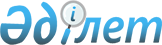 Қазақстан Республикасы Президентінің кейбір жарлықтарына өзгерістер енгізу туралыҚазақстан Республикасы Президентінің 2016 жылғы 25 қарашадағы № 377 Жарлығы.
      Қазақстан Республикасы Президенті мен Үкіметі
      актілерінің жинағында және республикалық 
      баспасөзде жариялануға тиіс 
      ҚАУЛЫ ЕТЕМІН:
      1. Қазақстан Республикасы Президентінің мына жарлықтарына өзгерістер енгізілсін:
      1) алып тасталды - ҚР Президентінің 05.05.2018 № 681 Жарлығымен;

      2) алып тасталды - ҚР Президентінің 05.05.2018 № 681 Жарлығымен;


      3) "Инновациялық технологиялар паркі" арнайы экономикалық аймағын құру туралы" Қазақстан Республикасы Президентінің 2003 жылғы 18 тамыздағы № 1166 Жарлығына (Қазақстан Республикасының ПҮАЖ-ы, 2003 ж., № 33, 322-құжат):
      жоғарыда аталған Жарлықпен бекітілген "Инновациялық технологиялар паркі" арнайы экономикалық аймағы туралы ережеде:
      2-тармақтың 1) тармақшасының екінші абзацы мынадай редакцияда жазылсын:
      "ақпараттық-коммуникациялық технологиялар;";
      3-тармақ мынадай редакцияда жазылсын:
      "3. АЭА аумағындағы қызмет түрлері:
      1) мыналарды:
      тамақ өнімдерін өндіруді;
      сусындар шығаруды;
      темекі бұйымдарын өндіруді;
      тоқыма бұйымдарын өндіруді;
      киім шығаруды;
      жиһаздан басқа, ағаш және тығын бұйымдарын өндіруді;
      сабаннан және тоқуға арналған материалдардан жасалған бұйымдарды өндіруді;
      химия өнеркәсібі өнімдерін өндіруді;
      металлургия өнеркәсібін;
      жиһаз шығаруды;
      автокөлік құралдарын шығаруды;
      машиналар мен жабдықтарды жөндеуді және орнатуды қоспағанда, өңдеуші өнеркәсіп;
      2) ақпарат және байланыс;
      3) кәсіптік, ғылыми және техникалық қызмет;
      4) жобалау-сметалық құжаттама шегінде осы тармақтың 1), 2), 3) тармақшаларында көзделген қызмет түрлерін жүзеге асыру үшін тікелей арналған объектілерді салу және пайдалануға беру болып табылады.";
      5-тармақ мынадай редакцияда жазылсын:
      "5. Ақпараттық-коммуникациялық технологиялар және инновациялық технологиялар саласындағы АЭА қатысушылары үшін АЭА-ның аумағында қызметті жүзеге асыру талабы қызметтің мына түрлері:
      1) бағдарламалық қамтылымды, дерекқорларды және ақпараттық-коммуникациялық технологиялардың аппараттық құралдарын жобалау, әзірлеу, өндіру, тәжірибелік шығару және шығару, сондай-ақ дата-орталықтардың көрсетілетін қызметтері, электрондық көрсетілетін қызметтер;
      2) ақпараттық-коммуникациялық технологиялар саласында жобаларды жасау мен енгізу жөніндегі ғылыми-зерттеу жұмыстары мен тәжірибелік-конструкторлық жұмыстарды жүргізу үшін 2018 жылғы 1 қаңтарға дейін міндетті талап болып табылмайды.";
      4) алып тасталды - ҚР Президентінің 05.05.2018 № 681 Жарлығымен;


      5) "Ұлттық индустриялық мұнай-химия технопаркі" арнайы экономикалық аймағын құру туралы" Қазақстан Республикасы Президентінің 2007 жылғы 19 желтоқсандағы № 495 Жарлығына (Қазақстан Республикасының ПҮАЖ-ы, 2007 ж., № 47, 560-құжат):
      жоғарыда аталған Жарлықпен бекітілген "Ұлттық индустриялық мұнай-химия технопаркі" арнайы экономикалық аймағы туралы ережеде:
      4-тармақ мынадай редакцияда жазылсын:
      "4. АЭА аумағындағы қызмет түрлері:
      1) мыналарды:
      тамақ өнімдерін өндіруді;
      сусындар шығаруды;
      темекі бұйымдарын өндіруді;
      жиһаздан басқа, ағаш және тығын бұйымдарын өндіруді;
      сабаннан және тоқуға арналған материалдардан жасалған бұйымдарды өндіруді;
      жазылған материалдарды басып шығаруды және тыңдатып-көрсетуді;
      жиһаз шығаруды;
      машиналар мен жабдықтарды жөндеуді және орнатуды қоспағанда, өңдеуші өнеркәсіп;
      2) жобалау-сметалық құжаттама шегінде осы тармақтың 1) тармақшасында көзделген қызмет түрлерін жүзеге асыру үшін тікелей арналған объектілерді салу және пайдалануға беру;
      3) жобалау-сметалық құжаттамаға сәйкес инфрақұрылым объектілерін салу және пайдалануға беру болып табылады.";
      6) "Бурабай" арнайы экономикалық аймағын құру туралы" Қазақстан Республикасы Президентінің 2008 жылғы 15 қаңтардағы № 512 Жарлығына (Қазақстан Республикасының ПҮАЖ-ы, 2008 ж., № 2, 21-құжат):
      жоғарыда аталған Жарлықпен бекітілген "Бурабай" арнайы экономикалық аймағы туралы ережеде:
      4-тармақтың бірінші абзацы мынадай редакцияда жазылсын:
      "4. АЭА аумағындағы қызмет түрлері мыналар болып табылады:";
      7) "Сарыарқа" арнайы экономикалық аймағын құру туралы" Қазақстан Республикасы Президентінің 2011 жылғы 24 қарашадағы № 181 Жарлығына (Қазақстан Республикасының ПҮАЖ-ы, 2012 ж., № 2, 17-құжат):
      жоғарыда аталған Жарлықпен бекітілген "Сарыарқа" арнайы экономикалық аймағы туралы ережеде:
      4-тармақ мынадай редакцияда жазылсын:
      "4. АЭА аумағындағы қызмет түрлері:
      1) мыналарды:
      тамақ өнімдерін өндіруді;
      сусындар шығаруды;
      темекі бұйымдарын өндіруді;
      жиһаздан басқа, ағаш және тығын бұйымдарын өндіруді;
      сабаннан және тоқуға арналған материалдардан жасалған бұйымдарды өндіруді;
      жазылған материалдарды басып шығаруды және тыңдатып-көрсетуді;
      жиһаз шығаруды;
      машиналар мен жабдықтарды жөндеуді және орнатуды қоспағанда, өңдеуші өнеркәсіп;
      2) жобалау-сметалық құжаттама шегінде осы тармақтың 1) тармақшасында көзделген қызмет түрлерін жүзеге асыру үшін тікелей арналған объектілерді салу және пайдалануға беру болып табылады.";
      8) алып тасталды - ҚР Президентінің 05.05.2018 № 681 Жарлығымен;


      9) "Қорғас-Шығыс қақпасы" арнайы экономикалық аймағын құру туралы" Қазақстан Республикасы Президентінің 2011 жылғы 29 қарашадағы № 187 Жарлығына (Қазақстан Республикасының ПҮАЖ-ы, 2012 ж., № 4, 74-құжат):
      жоғарыда аталған Жарлықпен бекітілген "Қорғас-Шығыс қақпасы" арнайы экономикалық аймағы туралы ережеде:
      4-тармақ мынадай редакцияда жазылсын:
      "4. АЭА аумағындағы қызмет түрлері:
      1) мыналарды:
      сусындар шығаруды;
      темекі бұйымдарын өндіруді;
      жиһаздан басқа, ағаш және тығын бұйымдарын өндіруді;
      сабаннан және тоқуға арналған материалдардан жасалған бұйымдарды өндіруді;
      жазылған материалдарды басып шығаруды және тыңдатып-көрсетуді;
      жиһаз шығаруды;
      машиналар мен жабдықтарды жөндеуді және орнатуды қоспағанда, өңдеуші өнеркәсіп;
      2) қойма шаруашылығы және қосалқы көлік қызметі;
      3) жобалау-сметалық құжаттама шегінде осы тармақтың 1) тармақшасында көзделген қызмет түрлерін жүзеге асыру үшін тікелей арналған объектілерді салу және пайдалануға беру;
      4) жобалық-сметалық құжаттамаға сәйкес көрмелер ұйымдастыруға арналған ғимараттарды, музейлерді, қойма және әкімшілік ғимараттарды салу болып табылады.";
      10) "Тараз химиялық паркі" арнайы экономикалық аймағын құру туралы" Қазақстан Республикасы Президентінің 2012 жылғы 13 қарашадағы № 426 Жарлығына:
      жоғарыда аталған Жарлықпен бекітілген "Тараз химиялық паркі" арнайы экономикалық аймағы туралы ережеде:
      4-тармақ мынадай редакцияда жазылсын:
      "4. АЭА аумағындағы қызмет түрлері:
      1) мыналарды:
      тамақ өнімдерін өндіруді;
      сусындар шығаруды;
      темекі бұйымдарын өндіруді;
      жиһаздан басқа, ағаш және тығын бұйымдарын өндіруді;
      сабаннан және тоқуға арналған материалдардан жасалған бұйымдарды өндіруді;
      жазылған материалдарды басып шығаруды және тыңдатып-көрсетуді;
      жиһаз шығаруды;
      машиналар мен жабдықтарды жөндеуді және орнатуды қоспағанда, өңдеуші өнеркәсіп;
      2) жобалау-сметалық құжаттама шегінде осы тармақтың 1) тармақшасында көзделген қызмет түрлерін жүзеге асыру үшін тікелей арналған объектілерді салу және пайдалануға беру болып табылады.";
      Ескерту. 1-тармаққа өзгеріс енгізілді - ҚР Президентінің 05.05.2018 № 681 Жарлығымен.


      2. Осы Жарлық алғашқы ресми жарияланған күнінен бастап қолданысқа енгізіледі.
					© 2012. Қазақстан Республикасы Әділет министрлігінің «Қазақстан Республикасының Заңнама және құқықтық ақпарат институты» ШЖҚ РМК
				
Қазақстан Республикасының
Президенті
Н. Назарбаев